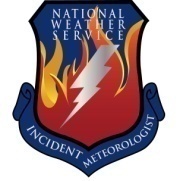 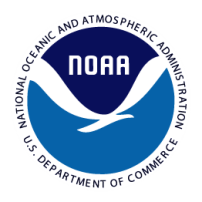 Fire Weather ForecastFORECAST NO:  13						NAME OF FIRE: County Line WildfirePREDICTION FOR:  All Shifts	UNIT: Osceola National Forest ICPSHIFT DATE:  Sunday, April 22, 2012	SIGNED: Rick Davis   Incident Meteorologist                                                                                       240-778-5277 or 941-524-2957TIME AND DATE			FORECAST ISSUED:   2000 EDT April 21, 2012WEATHER DISCUSSION: The strong storm system will move out of and away from the area this morning bringing an end to the showers and thunderstorms. Much cooler and drier high pressure will build into the region on breezy northwesterly winds late Today, Monday and into Tuesday.  